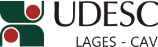 DESIGNA SERVIDORES RESPONSÁVEIS PELO PREGÃO Nº 238/2015.O Diretor Geral do Centro de Ciências Agroveterinárias, no uso de suas atribuições,RESOLVE:Designar os servidores abaixo relacionados para realização do Pregão 238/2015, referente à contratação de empresa de prestação de serviços de lavação de veículos para o CAV/UDESC, Processo nº UDESC 3293/2015:Pregoeiro(a):Téc. Fabiane Zulianello dos SantosEquipe de apoio:Téc. Décio Luiz PoliTéc. Antonio Fernando GóesTéc. Fabrício Celso Souza SteffenTéc. Glória Maria FernandesResponsável Técnico: Téc. Marcos Roberto RodriguesProf. João Fert NetoDiretor Geral do CAV/UDESCPORTARIA INTERNA DO CAV Nº 064/2015, de 16/04/2015